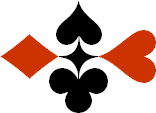 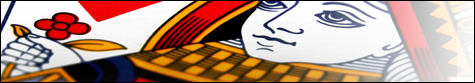 Serie 08 boekje 02 - West opent 1 SA   Bied beide handen - Antwoorden
© Bridge OfficeAuteur: Thijs Op het Roodt

U bent altijd West en begint. Uw partner is Oost.
Indien niet anders vermeld passen Noord en Zuid.
Is het spelnummer rood dan bent u kwetsbaar.Biedsysteem toegepast bij de antwoorden
5542
Zwakke 2Stayman 4 kaart hoog, Jacoby hoge en lage kleurenPreëmptief  3 en 4 niveauBlackwood (0 of 3  - 1 of 4)
Heren gestroomlijndNa het eerste boekje vonden de cursisten dit zo leuk, dat ik maar de stoute schoenen heb aangetrokken en meerdere van deze boekjes ben gaan schrijven.

Het enthousiasme van de cursisten heeft mij doen besluiten om deze boekjes gratis aan iedereen die ze wil hebben, beschikbaar te stellen.

Ik heb bewust in eerste instantie geen antwoorden bij de boekjes gemaakt. Maar op veler verzoek toch met antwoorden.Ik zou het waarderen, wanneer u mijn copyright zou laten staan.

Mocht u aan of opmerkingen hebben, laat het mij dan weten.Ik wens u veel plezier met deze boekjes.
1♠H1072Noord

West     OostZuid♠V3V3♥B65Noord

West     OostZuid♥943943♦AH7Noord

West     OostZuid♦B863B863♣AB8Noord

West     OostZuid♣H762H7621616666
Bieding West

Bieding West
Bieding Oost
Bieding Oost
Bieding Oost
11 SA1PasPasJa. Wat moet je na een 1 Sans Atout opening met 6 punten en geen Jacoby kunnen bieden? Passen. Toch?2♠H9Noord

West     OostZuid♠VB542VB542♥VB2Noord

West     OostZuid♥9494♦AH876Noord

West     OostZuid♦B9B9♣V43Noord

West     OostZuid♣A1065A10651515888
Bieding West

Bieding West
Bieding Oost
Bieding Oost
Bieding Oost
11 SA1222222 SA2 SA3Pas3Na het openingsbod van 1 Sans Atout van west biedt oost 2♥. Dat is Jacoby. Partner, ik heb minimaal een 5-kaart ♠. West biedt 2♠ waarop oost 2 Sans Atout biedt. West met zijn 15 punten, past daar verstandig op. Maar oost moet met 2 Sans Atout toch effe proberen of west 17 punten heeft.3♠H32Noord

West     OostZuid♠A105A105♥AB93Noord

West     OostZuid♥10651065♦A953Noord

West     OostZuid♦H1074H1074♣ H8Noord

West     OostZuid♣7327321515777
Bieding West

Bieding West
Bieding Oost
Bieding Oost
Bieding Oost
11 SA1PasPasHet is vervelend, wanneer je op een 1 Sans Atout van je partner moet passen. Maar als het niet anders is, dan toch maar doen.4♠AH5Noord

West     OostZuid♠--♥VB62Noord

West     OostZuid♥A8754A8754♦AV43Noord

West     OostZuid♦HB875HB875♣42Noord

West     OostZuid♣B86B861616999
Bieding West

Bieding West
Bieding Oost
Bieding Oost
Bieding Oost
11 SA122232443Pas3Het 2♦ bod van oost is Jacoby. Partner ik heb minimaal een 5-kaart ♥. West biedt geen 2♥, maar 3♥. Hij vraagt aan oost, wanneer hij 8 punten of meer heeft om de manche te bieden. En dat doet oost ook. Waarom 3♥? Nou west heeft 16 echte punten. 1 distributie punt voor zijn 4e ♥ en 1 distributie punt voor zijn 2 kaart ♣. 5♠B1064Noord

West     OostZuid♠98329832♥A873Noord

West     OostZuid♥--♦HVNoord

West     OostZuid♦AB1053AB1053♣AB8Noord

West     OostZuid♣V432V4321515777
Bieding West

Bieding West
Bieding Oost
Bieding Oost
Bieding Oost
11 SA1PasPasMet 7 punten, gaan we geen Stayman bieden. Daar moet je minimaal 8 punten voor hebben. Daarom past oost.6♠B10Noord

West     OostZuid♠H8762H8762♥AV6Noord

West     OostZuid♥H97H97♦AB7Noord

West     OostZuid♦V1042V1042♣A10974Noord

West     OostZuid♣881616888
Bieding West

Bieding West
Bieding Oost
Bieding Oost
Bieding Oost
11 SA1222222 SA2 SA3Pas3Na 2♣ van oost, biedt west 2♦ om aan te geven dat hij geen 4-kaart in de hoge kleuren heeft. Daarop biedt oost 2 Sans Atout. Wat zou u als oost doen, wanneer u 9 punten zou hebben? Ik ook. 3 Sans Atout bieden. Dus west weet, dat oost 8 punten heeft en daarom past hij.7♠AHNoord

West     OostZuid♠VB10VB10♥754Noord

West     OostZuid♥AB983AB983♦AB86Noord

West     OostZuid♦1010♣AB94Noord

West     OostZuid♣H1052H10521717111111
Bieding West

Bieding West
Bieding Oost
Bieding Oost
Bieding Oost
11 SA1222223 SA3 SA343PasPasNa het verplichte ♥ bod vaan west, biedt oost 3 Sans Atout. Niet graag met zijn singelton ♦, maar het is nu eenmaal de afspraak. Hij is dan ook zeer verheugt, dat west zijn 3 Sans Atout uit neemt met 4♥.8♠HV32Noord

West     OostZuid♠A95A95♥B1097Noord

West     OostZuid♥5252♦HVBNoord

West     OostZuid♦9865398653♣H9Noord

West     OostZuid♣V103V1031515666
Bieding West

Bieding West
Bieding Oost
Bieding Oost
Bieding Oost
11 SA1PasPas6 punten en geen mogelijkheid om Jacoby te bieden. Dat is dus passen.9♠H64Noord

West     OostZuid♠B97B97♥HVBNoord

West     OostZuid♥1087310873♦B3Noord

West     OostZuid♦H2H2♣HVB76Noord

West     OostZuid♣A853A8531616888
Bieding West

Bieding West
Bieding Oost
Bieding Oost
Bieding Oost
11 SA1222222 SA2 SA3Pas3Het is nooit verkeerd om je af te vragen, waarom biedt mijn partner dat? Dat heeft west nu ook gedaan. Wanneer oost 9 punten zou hebben, dan biedt oost, na 2♦, 3 Sans Atout. Want de kans dat west 16 of 17 punten heeft, is groter dan dat 15 punten heeft. Dus oost heeft maar 8 punten.10♠943Noord

West     OostZuid♠HB752HB752♥AH92Noord

West     OostZuid♥B106B106♦HV87Noord

West     OostZuid♦55♣H6Noord

West     OostZuid♣AB103AB1031515101010
Bieding West

Bieding West
Bieding Oost
Bieding Oost
Bieding Oost
11 SA1222223 SA3 SA343PasPasOok nu laat west de manche in 3 Sans Atout niet staan. Natuurlijk heeft west minimaal 3 ♠, maar er is ook nog iets anders dat west weet. Omdat oost minimaal een 5-kaart ♠ heeft, is de kans groot dat hij ergens een singelton of zelfs een renonce heeft. Ook daarom biedt west 4♠.